třída:										jméno:SEVERNÍ A JIŽNÍ AMERIKAVysvětlete rozdíly mezi těmito oblastmi. Co tyto oblasti označují? Severní Amerika:Jižní Amerika:Střední Amerika:Latinská Amerika:karibská Amerika: SEVERNÍ AMERIKAnejvyšší hora:největší pohoří:nejdelší řeka:největší jezero:největší ostrov:Jmenujte státy Severní i Střední Ameriky.Jmenujte 5 ostrovů v Karibském moři:JIŽNÍ AMERIKAnejvyšší hora:největší pohoří:nejdelší řeka:největší ostrov:Jmenujte státy Jižní Ameriky:Zaznamenané informace zakreslete do slepé mapy. 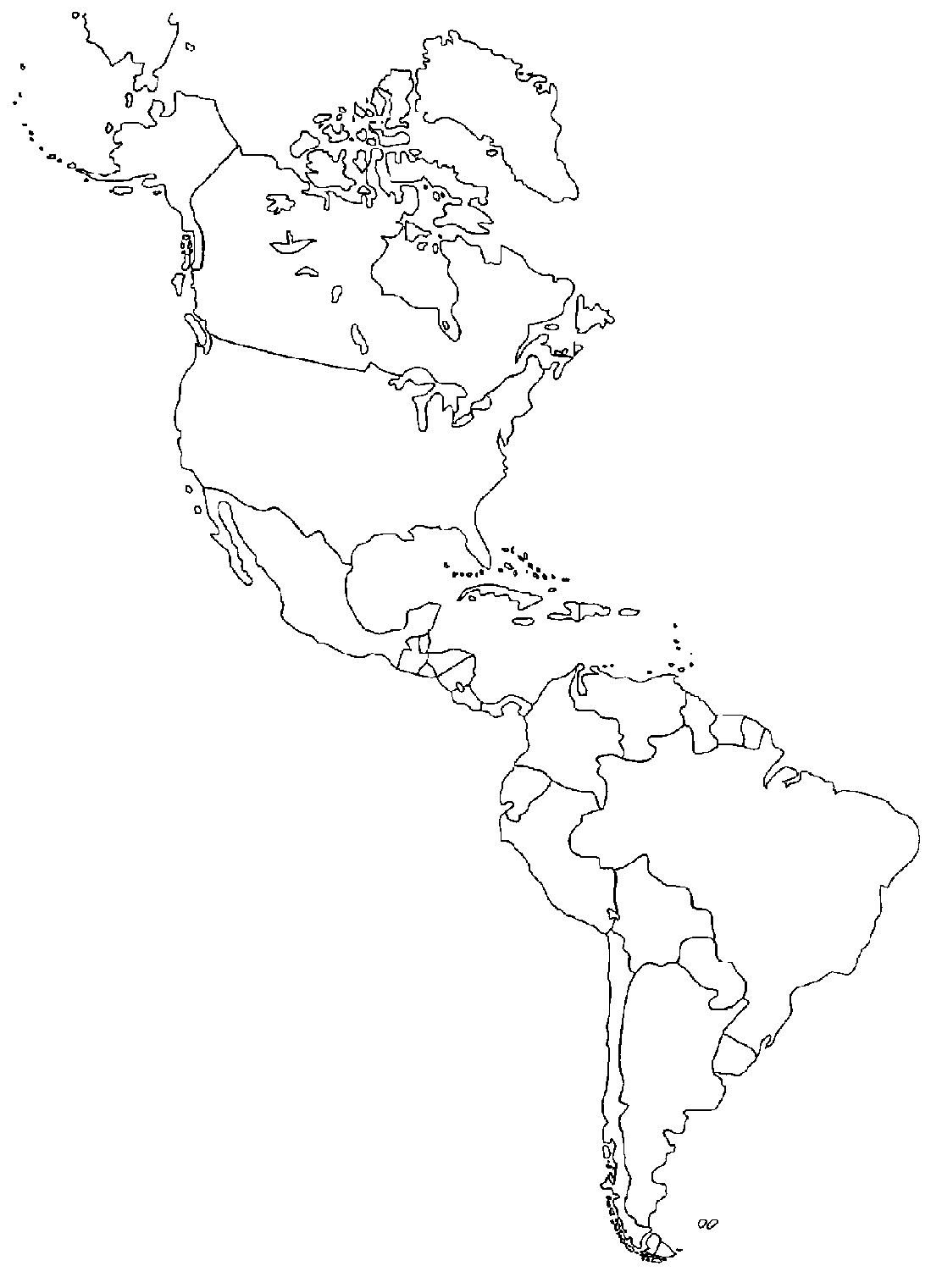 